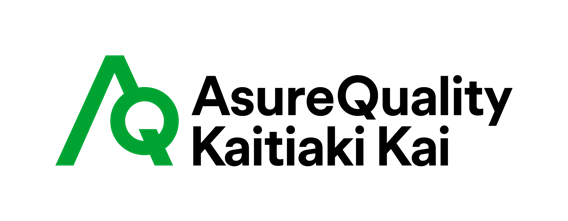 Please send your completed, signed form to: AsureQuality, Freepost, Box 878, Palmerston NorthAgriBase™ IDOffice use  
only:AgriBaseTM Property Registration V0208.1(PREPARED FOR NZ EQUINE HEAL TH ASSOCIATION, ASSOCIATED EQUINE ORGANISATIONSAND MAF BIOSECURITY NEW ZEALAND)YOUR DETAILSYOUR DETAILSYOUR DETAILSYOUR DETAILSYOUR DETAILSYOUR DETAILSYOUR DETAILSYOUR DETAILSYOUR DETAILSYOUR DETAILSYOUR DETAILSYOUR DETAILSYOUR DETAILSYour Name:Your Name:Your Name:Equine Affiliation(s):Equine Affiliation(s):Equine Affiliation(s):Equine Affiliation(s):Equine Affiliation(s):Please complete all sections on both sides of this form.Please note that "Property" refers to where the horses or donkeys are kept, or where equine activities take place.Please complete all sections on both sides of this form.Please note that "Property" refers to where the horses or donkeys are kept, or where equine activities take place.Please complete all sections on both sides of this form.Please note that "Property" refers to where the horses or donkeys are kept, or where equine activities take place.Please complete all sections on both sides of this form.Please note that "Property" refers to where the horses or donkeys are kept, or where equine activities take place.Please complete all sections on both sides of this form.Please note that "Property" refers to where the horses or donkeys are kept, or where equine activities take place.Please complete all sections on both sides of this form.Please note that "Property" refers to where the horses or donkeys are kept, or where equine activities take place.Please complete all sections on both sides of this form.Please note that "Property" refers to where the horses or donkeys are kept, or where equine activities take place.Please complete all sections on both sides of this form.Please note that "Property" refers to where the horses or donkeys are kept, or where equine activities take place.Please complete all sections on both sides of this form.Please note that "Property" refers to where the horses or donkeys are kept, or where equine activities take place.Please complete all sections on both sides of this form.Please note that "Property" refers to where the horses or donkeys are kept, or where equine activities take place.Please complete all sections on both sides of this form.Please note that "Property" refers to where the horses or donkeys are kept, or where equine activities take place.Please complete all sections on both sides of this form.Please note that "Property" refers to where the horses or donkeys are kept, or where equine activities take place.Please complete all sections on both sides of this form.Please note that "Property" refers to where the horses or donkeys are kept, or where equine activities take place.Please complete all sections on both sides of this form.Please note that "Property" refers to where the horses or donkeys are kept, or where equine activities take place.Please complete all sections on both sides of this form.Please note that "Property" refers to where the horses or donkeys are kept, or where equine activities take place.Please complete all sections on both sides of this form.Please note that "Property" refers to where the horses or donkeys are kept, or where equine activities take place.Please complete all sections on both sides of this form.Please note that "Property" refers to where the horses or donkeys are kept, or where equine activities take place.Please complete all sections on both sides of this form.Please note that "Property" refers to where the horses or donkeys are kept, or where equine activities take place.Please complete all sections on both sides of this form.Please note that "Property" refers to where the horses or donkeys are kept, or where equine activities take place.Please complete all sections on both sides of this form.Please note that "Property" refers to where the horses or donkeys are kept, or where equine activities take place.Please complete all sections on both sides of this form.Please note that "Property" refers to where the horses or donkeys are kept, or where equine activities take place.Please complete all sections on both sides of this form.Please note that "Property" refers to where the horses or donkeys are kept, or where equine activities take place.Please complete all sections on both sides of this form.Please note that "Property" refers to where the horses or donkeys are kept, or where equine activities take place.Please complete all sections on both sides of this form.Please note that "Property" refers to where the horses or donkeys are kept, or where equine activities take place.Please complete all sections on both sides of this form.Please note that "Property" refers to where the horses or donkeys are kept, or where equine activities take place.Please complete all sections on both sides of this form.Please note that "Property" refers to where the horses or donkeys are kept, or where equine activities take place.PROPERTY OWNERSHIP AND MANAGEMENT INFORMATIONPROPERTY OWNERSHIP AND MANAGEMENT INFORMATIONPROPERTY OWNERSHIP AND MANAGEMENT INFORMATIONPROPERTY OWNERSHIP AND MANAGEMENT INFORMATIONPROPERTY OWNERSHIP AND MANAGEMENT INFORMATIONPROPERTY OWNERSHIP AND MANAGEMENT INFORMATIONPROPERTY OWNERSHIP AND MANAGEMENT INFORMATIONPROPERTY OWNERSHIP AND MANAGEMENT INFORMATIONPROPERTY OWNERSHIP AND MANAGEMENT INFORMATIONPROPERTY OWNERSHIP AND MANAGEMENT INFORMATIONPROPERTY OWNERSHIP AND MANAGEMENT INFORMATIONPROPERTY OWNERSHIP AND MANAGEMENT INFORMATIONPROPERTY OWNERSHIP AND MANAGEMENT INFORMATIONPROPERTY OWNERSHIP AND MANAGEMENT INFORMATIONPROPERTY OWNERSHIP AND MANAGEMENT INFORMATIONPROPERTY OWNERSHIP AND MANAGEMENT INFORMATIONPROPERTY OWNERSHIP AND MANAGEMENT INFORMATIONPROPERTY OWNERSHIP AND MANAGEMENT INFORMATIONPROPERTY OWNERSHIP AND MANAGEMENT INFORMATIONPROPERTY OWNERSHIP AND MANAGEMENT INFORMATIONPROPERTY OWNERSHIP AND MANAGEMENT INFORMATIONPROPERTY OWNERSHIP AND MANAGEMENT INFORMATIONPROPERTY OWNERSHIP AND MANAGEMENT INFORMATIONPROPERTY OWNERSHIP AND MANAGEMENT INFORMATIONOwner(s) of Property-related business 
(Or land owner as applicable)Owner(s) of Property-related business 
(Or land owner as applicable)Owner(s) of Property-related business 
(Or land owner as applicable)Owner(s) of Property-related business 
(Or land owner as applicable)First Name(s) 
and initial(s) :First Name(s) 
and initial(s) :First Name(s) 
and initial(s) :First Name(s) 
and initial(s) :First Name(s) 
and initial(s) :Surname :Surname :Surname :Surname :Previous owner:Previous owner:Previous owner:Is the property a recent subdivision?Is the property a recent subdivision?Is the property a recent subdivision?Is the property a recent subdivision?Is the property a recent subdivision?Is the property a recent subdivision?Is the property a recent subdivision?Is the property a recent subdivision?Trading Name: (As applicable)Trading Name: (As applicable)Trading Name: (As applicable)(please tick one)   Yes  No (please tick one)   Yes  No (please tick one)   Yes  No (please tick one)   Yes  No (please tick one)   Yes  No (please tick one)   Yes  No (please tick one)   Yes  No (please tick one)   Yes  No Property I Farm I Station Name:  (As applicable)Property I Farm I Station Name:  (As applicable)Property I Farm I Station Name:  (As applicable)Property I Farm I Station Name:  (As applicable)Property I Farm I Station Name:  (As applicable)Property I Farm I Station Name:  (As applicable)Property I Farm I Station Name:  (As applicable)ManagerManagerManagerFirst Name :Tick as applicable:First Name :Tick as applicable:First Name :Tick as applicable:First Name :Tick as applicable:Surname :Surname :Initial:Initial:ManagerManagerManagerFirst Name :Tick as applicable:First Name :Tick as applicable:First Name :Tick as applicable:First Name :Tick as applicable:	Employee  	Lessee  	Employee  	Lessee  	Employee  	Lessee  	Employee  	Lessee  	Employee  	Lessee  	Employee  	Lessee  	Employee  	Lessee  	Employee  	Lessee  	Employee  	Lessee  	Employee  	Lessee  	Employee  	Lessee  	Employee  	Lessee  	Employee  	Lessee  	Employee  	Lessee  	Employee  	Lessee  	Employee  	Lessee  	Employee  	Lessee  	Employee  	Lessee  	Employee  	Lessee  Key Decision MakerKey Decision MakerKey Decision MakerFirst Name :First Name :First Name :First Name :Surname :Surname :Initial:Initial:The Key Decision Maker is the person to contact for day to day activities and running of Property enterprise, and in case of disease or pest emergency. The Key Decision Maker will receive mail for Property business.The Key Decision Maker is the person to contact for day to day activities and running of Property enterprise, and in case of disease or pest emergency. The Key Decision Maker will receive mail for Property business.The Key Decision Maker is the person to contact for day to day activities and running of Property enterprise, and in case of disease or pest emergency. The Key Decision Maker will receive mail for Property business.The Key Decision Maker is the person to contact for day to day activities and running of Property enterprise, and in case of disease or pest emergency. The Key Decision Maker will receive mail for Property business.The Key Decision Maker is the person to contact for day to day activities and running of Property enterprise, and in case of disease or pest emergency. The Key Decision Maker will receive mail for Property business.The Key Decision Maker is the person to contact for day to day activities and running of Property enterprise, and in case of disease or pest emergency. The Key Decision Maker will receive mail for Property business.The Key Decision Maker is the person to contact for day to day activities and running of Property enterprise, and in case of disease or pest emergency. The Key Decision Maker will receive mail for Property business.The Key Decision Maker is the person to contact for day to day activities and running of Property enterprise, and in case of disease or pest emergency. The Key Decision Maker will receive mail for Property business.The Key Decision Maker is the person to contact for day to day activities and running of Property enterprise, and in case of disease or pest emergency. The Key Decision Maker will receive mail for Property business.The Key Decision Maker is the person to contact for day to day activities and running of Property enterprise, and in case of disease or pest emergency. The Key Decision Maker will receive mail for Property business.The Key Decision Maker is the person to contact for day to day activities and running of Property enterprise, and in case of disease or pest emergency. The Key Decision Maker will receive mail for Property business.The Key Decision Maker is the person to contact for day to day activities and running of Property enterprise, and in case of disease or pest emergency. The Key Decision Maker will receive mail for Property business.The Key Decision Maker is the person to contact for day to day activities and running of Property enterprise, and in case of disease or pest emergency. The Key Decision Maker will receive mail for Property business.The Key Decision Maker is the person to contact for day to day activities and running of Property enterprise, and in case of disease or pest emergency. The Key Decision Maker will receive mail for Property business.The Key Decision Maker is the person to contact for day to day activities and running of Property enterprise, and in case of disease or pest emergency. The Key Decision Maker will receive mail for Property business.The Key Decision Maker is the person to contact for day to day activities and running of Property enterprise, and in case of disease or pest emergency. The Key Decision Maker will receive mail for Property business.The Key Decision Maker is the person to contact for day to day activities and running of Property enterprise, and in case of disease or pest emergency. The Key Decision Maker will receive mail for Property business.The Key Decision Maker is the person to contact for day to day activities and running of Property enterprise, and in case of disease or pest emergency. The Key Decision Maker will receive mail for Property business.The Key Decision Maker is the person to contact for day to day activities and running of Property enterprise, and in case of disease or pest emergency. The Key Decision Maker will receive mail for Property business.The Key Decision Maker is the person to contact for day to day activities and running of Property enterprise, and in case of disease or pest emergency. The Key Decision Maker will receive mail for Property business.The Key Decision Maker is the person to contact for day to day activities and running of Property enterprise, and in case of disease or pest emergency. The Key Decision Maker will receive mail for Property business.The Key Decision Maker is the person to contact for day to day activities and running of Property enterprise, and in case of disease or pest emergency. The Key Decision Maker will receive mail for Property business.The Key Decision Maker is the person to contact for day to day activities and running of Property enterprise, and in case of disease or pest emergency. The Key Decision Maker will receive mail for Property business.The Key Decision Maker is the person to contact for day to day activities and running of Property enterprise, and in case of disease or pest emergency. The Key Decision Maker will receive mail for Property business.The Key Decision Maker is the person to contact for day to day activities and running of Property enterprise, and in case of disease or pest emergency. The Key Decision Maker will receive mail for Property business.The Key Decision Maker is the person to contact for day to day activities and running of Property enterprise, and in case of disease or pest emergency. The Key Decision Maker will receive mail for Property business.Postal Address ofKey Decision MakerPostal Address ofKey Decision MakerPostal Address ofKey Decision MakerPostal Address ofKey Decision MakerPostal Address ofKey Decision MakerPostal Address ofKey Decision MakerStreet/RD/PO Box:     Street/RD/PO Box:     Street/RD/PO Box:     Street/RD/PO Box:     Street/RD/PO Box:     Street/RD/PO Box:     Street/RD/PO Box:     Street/RD/PO Box:     Street/RD/PO Box:     Street/RD/PO Box:     Street/RD/PO Box:     Street/RD/PO Box:     Street/RD/PO Box:     Street/RD/PO Box:     Street/RD/PO Box:     Street/RD/PO Box:     Street/RD/PO Box:     Street/RD/PO Box:     Street/RD/PO Box:     Street/RD/PO Box:     Postal Address ofKey Decision MakerPostal Address ofKey Decision MakerPostal Address ofKey Decision MakerPostal Address ofKey Decision MakerPostal Address ofKey Decision MakerPostal Address ofKey Decision MakerTown:     Town:     Town:     Town:     Town:     Town:     Town:     Town:     Town:     Town:     Town:     Town:     Town:     Town:     Town:     Postal Code:     Postal Code:     Postal Code:     Postal Code:     Postal Code:     Contact Details of Key Decision MakerContact Details of Key Decision MakerContact Details of Key Decision MakerContact Details of Key Decision MakerContact Details of Key Decision MakerContact Details of Key Decision MakerContact Details of Key Decision MakerContact Details of Key Decision MakerContact Details of Key Decision MakerResidential phone:      Residential phone:      Residential phone:      Residential phone:      Residential phone:      Residential phone:      Residential phone:      Residential phone:      Residential phone:      Residential phone:      Business phone:     Business phone:     Business phone:     Business phone:     Business phone:     Business phone:     Business phone:     Fax:     Fax:     Fax:     Fax:     Fax:     Fax:     Fax:     Mobile:     Mobile:     Mobile:     Mobile:     Mobile:     Mobile:     Mobile:     Mobile:     Mobile:     Mobile:     E-mail:     E-mail:     E-mail:     E-mail:     E-mail:     E-mail:     E-mail:     E-mail:     E-mail:     Previous address of Key Decision Maker:(As applicable and if known)Previous address of Key Decision Maker:(As applicable and if known)Previous address of Key Decision Maker:(As applicable and if known)Previous address of Key Decision Maker:(As applicable and if known)Previous address of Key Decision Maker:(As applicable and if known)Previous address of Key Decision Maker:(As applicable and if known)Previous address of Key Decision Maker:(As applicable and if known)Previous address of Key Decision Maker:(As applicable and if known)Previous address of Key Decision Maker:(As applicable and if known)Previous address of Key Decision Maker:(As applicable and if known)Who has taken that property over?Who has taken that property over?Who has taken that property over?Who has taken that property over?Who has taken that property over?Who has taken that property over?Who has taken that property over?Who has taken that property over?Who has taken that property over?Who has taken that property over?PROPERTY DETAILSPROPERTY DETAILSPROPERTY DETAILSPROPERTY DETAILSPROPERTY DETAILSPROPERTY DETAILS Predominant Land  Use: Predominant Land  Use: Predominant Land  Use: Predominant Land  Use: Predominant Land  Use:Total Property size 
(May include several blocks)Total Property size 
(May include several blocks)Total Property size 
(May include several blocks)Total Property size 
(May include several blocks)Total Property size 
(May include several blocks)Total Property size 
(May include several blocks)Total Property size 
(May include several blocks)Total Property size 
(May include several blocks)     		Acres 		Hectares  Please tick one     		Acres 		Hectares  Please tick one     		Acres 		Hectares  Please tick one     		Acres 		Hectares  Please tick one     		Acres 		Hectares  Please tick one     		Acres 		Hectares  Please tick one     		Acres 		Hectares  Please tick one     		Acres 		Hectares  Please tick one     		Acres 		Hectares  Please tick one     		Acres 		Hectares  Please tick one     		Acres 		Hectares  Please tick one     		Acres 		Hectares  Please tick one     		Acres 		Hectares  Please tick one     		Acres 		Hectares  Please tick one     		Acres 		Hectares  Please tick one     		Acres 		Hectares  Please tick one     		Acres 		Hectares  Please tick one     		Acres 		Hectares  Please tick oneCouncil Areas:Council Areas:Council Areas:District Council Area:      District Council Area:      District Council Area:      District Council Area:      District Council Area:      District Council Area:      District Council Area:      District Council Area:      District Council Area:      District Council Area:      District Council Area:      District Council Area:      District Council Area:      District Council Area:      District Council Area:      District Council Area:      District Council Area:      District Council Area:      District Council Area:      District Council Area:      District Council Area:      District Council Area:      District Council Area:      Council Areas:Council Areas:Council Areas:Regional Council Area:      Regional Council Area:      Regional Council Area:      Regional Council Area:      Regional Council Area:      Regional Council Area:      Regional Council Area:      Regional Council Area:      Regional Council Area:      Regional Council Area:      Regional Council Area:      Regional Council Area:      Regional Council Area:      Regional Council Area:      Regional Council Area:      Regional Council Area:      Regional Council Area:      Regional Council Area:      Regional Council Area:      Regional Council Area:      Regional Council Area:      Regional Council Area:      Regional Council Area:      PROPERTY LOCATION DETAILSPROPERTY LOCATION DETAILSPROPERTY LOCATION DETAILSPROPERTY LOCATION DETAILSPROPERTY LOCATION DETAILSPROPERTY LOCATION DETAILSRoad Name and 
Nearest TownRoad Name and 
Nearest TownRoad Name and 
Nearest TownRoad Name and 
Nearest TownRoad Name and 
Nearest TownRoad Name and 
Nearest TownRoad Name and 
Nearest TownRoad Name and 
Nearest TownRoad Name and 
Nearest TownRoad Name and 
Nearest Town Valuation roll numbers on (On your District Council rates slip) Valuation roll numbers on (On your District Council rates slip) Valuation roll numbers on (On your District Council rates slip) Valuation roll numbers on (On your District Council rates slip) Valuation roll numbers on (On your District Council rates slip) Valuation roll numbers on (On your District Council rates slip) Valuation roll numbers on (On your District Council rates slip) Valuation roll numbers on (On your District Council rates slip) Number on gate Number on gate Number on gateMain propertyMain propertyMain propertyROAD:TOWN:ROAD:TOWN:ROAD:TOWN:Main propertyMain propertyMain propertyROAD:TOWN:ROAD:TOWN:ROAD:TOWN:Other blocks:   	1.Other blocks:   	1.Other blocks:   	1.ROAD:ROAD:ROAD:2.2.2.ROAD:ROAD:ROAD:3.3.3.ROAD:ROAD:ROAD:CURRENT PROPERTY ENTERPRISE DETAILSCURRENT PROPERTY ENTERPRISE DETAILSCURRENT PROPERTY ENTERPRISE DETAILSCURRENT PROPERTY ENTERPRISE DETAILSCURRENT PROPERTY ENTERPRISE DETAILSCURRENT PROPERTY ENTERPRISE DETAILSCURRENT PROPERTY ENTERPRISE DETAILSCURRENT PROPERTY ENTERPRISE DETAILS Principal equine related enterprise  Principal equine related enterprise  Principal equine related enterprise  Principal equine related enterprise OTHER LIVESTOCK NUMBERS AVERAGE HELDOTHER LIVESTOCK NUMBERS AVERAGE HELDOTHER LIVESTOCK NUMBERS AVERAGE HELDNUMBER	(please tick one only)	(please complete below)	(please tick one only)	(please complete below)	(please tick one only)	(please complete below)	(please tick one only)	(please complete below)OTHER LIVESTOCK NUMBERS AVERAGE HELDOTHER LIVESTOCK NUMBERS AVERAGE HELDOTHER LIVESTOCK NUMBERS AVERAGE HELDNUMBER Racing(Including race tracks and training properties) Racing(Including race tracks and training properties)(please tick one) Standardbred Thoroughbred(please tick one) Standardbred Thoroughbred PIGS  	- breeding sows PIGS  	- breeding sows PIGS  	- breeding sows Racing(Including race tracks and training properties) Racing(Including race tracks and training properties)(please tick one) Standardbred Thoroughbred(please tick one) Standardbred Thoroughbred	- weaner / grower (finishing)	- weaner / grower (finishing)	- weaner / grower (finishing) Racing(Including race tracks and training properties) Racing(Including race tracks and training properties)(please tick one) Standardbred Thoroughbred(please tick one) Standardbred Thoroughbred	- other pigs (eg. pets)	- other pigs (eg. pets)	- other pigs (eg. pets) Racing(Including race tracks and training properties) Racing(Including race tracks and training properties)(please tick one) Standardbred Thoroughbred(please tick one) Standardbred Thoroughbred	DAIRY CATTLE	           - milking cows	DAIRY CATTLE	           - milking cows	DAIRY CATTLE	           - milking cows  Breeding  BreedingPredominant Breed:Predominant Breed:	- replacements	- replacements	- replacements  Breeding  BreedingPredominant Breed:Predominant Breed:	BEEF CATTLE	  - breeding cows	BEEF CATTLE	  - breeding cows	BEEF CATTLE	  - breeding cows Equine Sport Equine SportType of Sport:Type of Sport:	- dry stock — meat	- dry stock — meat	- dry stock — meat Equine Sport Equine SportType of Sport:Type of Sport:	DEER	- breeding hinds	DEER	- breeding hinds	DEER	- breeding hinds Equine Sport Equine SportType of Sport:Type of Sport:	- stags for velvet	- stags for velvet	- stags for velvet	 Agistment (Grazing other peoples' horses)	 Agistment (Grazing other peoples' horses)	 Agistment (Grazing other peoples' horses)	 Agistment (Grazing other peoples' horses)	- for meat	- for meat	- for meat	 Agistment (Grazing other peoples' horses)	 Agistment (Grazing other peoples' horses)	 Agistment (Grazing other peoples' horses)	 Agistment (Grazing other peoples' horses)	- other (eg.trophy animals)	- other (eg.trophy animals)	- other (eg.trophy animals) Leisure (Including pets, horse rescue, retirement, etc.) Leisure (Including pets, horse rescue, retirement, etc.) Leisure (Including pets, horse rescue, retirement, etc.) Leisure (Including pets, horse rescue, retirement, etc.)	SHEEP	- breeding ewes	SHEEP	- breeding ewes	SHEEP	- breeding ewes Leisure (Including pets, horse rescue, retirement, etc.) Leisure (Including pets, horse rescue, retirement, etc.) Leisure (Including pets, horse rescue, retirement, etc.) Leisure (Including pets, horse rescue, retirement, etc.)	- dry stock	- dry stock	- dry stock Working (Including farm transport, horse trekking, etc.) Working (Including farm transport, horse trekking, etc.) Working (Including farm transport, horse trekking, etc.) Working (Including farm transport, horse trekking, etc.)	POULTRY	- layers	POULTRY	- layers	POULTRY	- layers Working (Including farm transport, horse trekking, etc.) Working (Including farm transport, horse trekking, etc.) Working (Including farm transport, horse trekking, etc.) Working (Including farm transport, horse trekking, etc.)	- broilers	- broilers	- broilers Other enterprises(Show Grounds, Transport sites, etc.) Other enterprises(Show Grounds, Transport sites, etc.)Please specify enterprise type:Please specify enterprise type:	- replacements (pullets)	- replacements (pullets)	- replacements (pullets) Other enterprises(Show Grounds, Transport sites, etc.) Other enterprises(Show Grounds, Transport sites, etc.)Please specify enterprise type:Please specify enterprise type:	- other (eg.gamebirds, turkeys)	- other (eg.gamebirds, turkeys)	- other (eg.gamebirds, turkeys) Other enterprises(Show Grounds, Transport sites, etc.) Other enterprises(Show Grounds, Transport sites, etc.)Please specify enterprise type:Please specify enterprise type:DucksDucksDucksEQUINE NUMBERS: AVERAGE HELD AT ANY ONE TIMEEQUINE NUMBERS: AVERAGE HELD AT ANY ONE TIMEEQUINE NUMBERS: AVERAGE HELD AT ANY ONE TIMENUMBERAlpacas I LlamasAlpacas I LlamasAlpacas I LlamasEQUINE NUMBERS: AVERAGE HELD AT ANY ONE TIMEEQUINE NUMBERS: AVERAGE HELD AT ANY ONE TIMEEQUINE NUMBERS: AVERAGE HELD AT ANY ONE TIMENUMBEROstrichesOstrichesOstriches Horses	- Stallions Horses	- Stallions Horses	- StallionsEmusEmusEmus	- Mares	- Mares	- MaresGoatsGoatsGoats	- Geldings	- Geldings	- Geldings	   Other animals (Please specify below)	   Other animals (Please specify below)	   Other animals (Please specify below)NUMBER	- Others	(including foals and yearlings)	- Others	(including foals and yearlings)	- Others	(including foals and yearlings)  1.       1.       1.     	- Others	(including foals and yearlings)	- Others	(including foals and yearlings)	- Others	(including foals and yearlings)2.     2.     2.     Donkeys / Mules / HinniesDonkeys / Mules / HinniesDonkeys / Mules / Hinnies3.     3.     3.     CROPPING 1 HORTICULTURALLAND USE(please specify below)CROPPING 1 HORTICULTURALLAND USE(please specify below)CROPPING 1 HORTICULTURALLAND USE(please specify below)HECTARESLand not involved in livestock or plant use, 
eg. Quarries (specify below)Land not involved in livestock or plant use, 
eg. Quarries (specify below)Land not involved in livestock or plant use, 
eg. Quarries (specify below)HECTARES 1.      1.      1.       1.       1.       1.     2.     2.     2.     2.     2.     2.     3.     3.     3.     Total land devoted to livestock (including agroforestry)Total land devoted to livestock (including agroforestry)Total land devoted to livestock (including agroforestry)HECTARES4.     4.     4.     Total land devoted to livestock (including agroforestry)Total land devoted to livestock (including agroforestry)Total land devoted to livestock (including agroforestry)5.     5.     5.      Total land devoted to grazing other peoples' livestock Total land devoted to grazing other peoples' livestock Total land devoted to grazing other peoples' livestockHECTARES6.     6.     6.      Total land devoted to grazing other peoples' livestock Total land devoted to grazing other peoples' livestock Total land devoted to grazing other peoples' livestockOTHER PROPERTY INFORMATIONOTHER PROPERTY INFORMATIONOTHER PROPERTY INFORMATIONOTHER PROPERTY INFORMATIONOTHER PROPERTY INFORMATIONOTHER PROPERTY INFORMATIONOTHER PROPERTY INFORMATIONOTHER PROPERTY INFORMATIONBreeding stallions on property	Yes 	No Breeding stallions on property	Yes 	No Breeding stallions on property	Yes 	No Breeding stallions on property	Yes 	No Breeding stallions on property	Yes 	No Breeding stallions on property	Yes 	No Breeding stallions on property	Yes 	No Breeding stallions on property	Yes 	No Grazing other peoples' stock (as a significant enterprise)	Yes 	No Grazing other peoples' stock (as a significant enterprise)	Yes 	No Grazing other peoples' stock (as a significant enterprise)	Yes 	No Grazing other peoples' stock (as a significant enterprise)	Yes 	No Grazing other peoples' stock (as a significant enterprise)	Yes 	No Grazing other peoples' stock (as a significant enterprise)	Yes 	No Grazing other peoples' stock (as a significant enterprise)	Yes 	No Grazing other peoples' stock (as a significant enterprise)	Yes 	No Some or all of the enterprises are under a Certified Organic Programme	Yes 	No Some or all of the enterprises are under a Certified Organic Programme	Yes 	No Some or all of the enterprises are under a Certified Organic Programme	Yes 	No Some or all of the enterprises are under a Certified Organic Programme	Yes 	No Some or all of the enterprises are under a Certified Organic Programme	Yes 	No Some or all of the enterprises are under a Certified Organic Programme	Yes 	No Some or all of the enterprises are under a Certified Organic Programme	Yes 	No Some or all of the enterprises are under a Certified Organic Programme	Yes 	No Tourism, eg homestay	Yes 	No Tourism, eg homestay	Yes 	No Tourism, eg homestay	Yes 	No Tourism, eg homestay	Yes 	No Tourism, eg homestay	Yes 	No Tourism, eg homestay	Yes 	No Tourism, eg homestay	Yes 	No Tourism, eg homestay	Yes 	No Beehives are kept on property	Yes 	No Beehives are kept on property	Yes 	No Beehives are kept on property	Yes 	No Beehives are kept on property	Yes 	No Beehives are kept on property	Yes 	No Beehives are kept on property	Yes 	No Beehives are kept on property	Yes 	No Beehives are kept on property	Yes 	No Aquaculture	Yes 	No Aquaculture	Yes 	No Aquaculture	Yes 	No Aquaculture	Yes 	No Aquaculture	Yes 	No Aquaculture	Yes 	No Aquaculture	Yes 	No Aquaculture	Yes 	No Zoological gardens	Yes 	No Zoological gardens	Yes 	No Zoological gardens	Yes 	No Zoological gardens	Yes 	No Zoological gardens	Yes 	No Zoological gardens	Yes 	No Zoological gardens	Yes 	No Zoological gardens	Yes 	No AsureQuality is collecting the information contained in this AgriBase Property Registration Form in order that it may collate, deal with and use the information in such manner as AsureQuality reasonably thinks fit, and includes to:Enhance New Zealand's agricultural productivity and ability to trade.Help respond to and manage rural emergencies, diseases, pests, environmental quality issues and product quality issues.Help produce agricultural statistics.Assist fundraising by rescue services.AsureQuality will hold the information securely against unauthorised access for use in accordance with the Privacy Act 1993. If you understand and are agreeable to the above, please sign and date the authorisation in the space allocated below.AsureQuality is collecting the information contained in this AgriBase Property Registration Form in order that it may collate, deal with and use the information in such manner as AsureQuality reasonably thinks fit, and includes to:Enhance New Zealand's agricultural productivity and ability to trade.Help respond to and manage rural emergencies, diseases, pests, environmental quality issues and product quality issues.Help produce agricultural statistics.Assist fundraising by rescue services.AsureQuality will hold the information securely against unauthorised access for use in accordance with the Privacy Act 1993. If you understand and are agreeable to the above, please sign and date the authorisation in the space allocated below.AsureQuality is collecting the information contained in this AgriBase Property Registration Form in order that it may collate, deal with and use the information in such manner as AsureQuality reasonably thinks fit, and includes to:Enhance New Zealand's agricultural productivity and ability to trade.Help respond to and manage rural emergencies, diseases, pests, environmental quality issues and product quality issues.Help produce agricultural statistics.Assist fundraising by rescue services.AsureQuality will hold the information securely against unauthorised access for use in accordance with the Privacy Act 1993. If you understand and are agreeable to the above, please sign and date the authorisation in the space allocated below.AsureQuality is collecting the information contained in this AgriBase Property Registration Form in order that it may collate, deal with and use the information in such manner as AsureQuality reasonably thinks fit, and includes to:Enhance New Zealand's agricultural productivity and ability to trade.Help respond to and manage rural emergencies, diseases, pests, environmental quality issues and product quality issues.Help produce agricultural statistics.Assist fundraising by rescue services.AsureQuality will hold the information securely against unauthorised access for use in accordance with the Privacy Act 1993. If you understand and are agreeable to the above, please sign and date the authorisation in the space allocated below.AsureQuality is collecting the information contained in this AgriBase Property Registration Form in order that it may collate, deal with and use the information in such manner as AsureQuality reasonably thinks fit, and includes to:Enhance New Zealand's agricultural productivity and ability to trade.Help respond to and manage rural emergencies, diseases, pests, environmental quality issues and product quality issues.Help produce agricultural statistics.Assist fundraising by rescue services.AsureQuality will hold the information securely against unauthorised access for use in accordance with the Privacy Act 1993. If you understand and are agreeable to the above, please sign and date the authorisation in the space allocated below.AsureQuality is collecting the information contained in this AgriBase Property Registration Form in order that it may collate, deal with and use the information in such manner as AsureQuality reasonably thinks fit, and includes to:Enhance New Zealand's agricultural productivity and ability to trade.Help respond to and manage rural emergencies, diseases, pests, environmental quality issues and product quality issues.Help produce agricultural statistics.Assist fundraising by rescue services.AsureQuality will hold the information securely against unauthorised access for use in accordance with the Privacy Act 1993. If you understand and are agreeable to the above, please sign and date the authorisation in the space allocated below.AsureQuality is collecting the information contained in this AgriBase Property Registration Form in order that it may collate, deal with and use the information in such manner as AsureQuality reasonably thinks fit, and includes to:Enhance New Zealand's agricultural productivity and ability to trade.Help respond to and manage rural emergencies, diseases, pests, environmental quality issues and product quality issues.Help produce agricultural statistics.Assist fundraising by rescue services.AsureQuality will hold the information securely against unauthorised access for use in accordance with the Privacy Act 1993. If you understand and are agreeable to the above, please sign and date the authorisation in the space allocated below.AsureQuality is collecting the information contained in this AgriBase Property Registration Form in order that it may collate, deal with and use the information in such manner as AsureQuality reasonably thinks fit, and includes to:Enhance New Zealand's agricultural productivity and ability to trade.Help respond to and manage rural emergencies, diseases, pests, environmental quality issues and product quality issues.Help produce agricultural statistics.Assist fundraising by rescue services.AsureQuality will hold the information securely against unauthorised access for use in accordance with the Privacy Act 1993. If you understand and are agreeable to the above, please sign and date the authorisation in the space allocated below.I hereby authorise AsureQuality to use the information provided on this AgriBase Property Registration Form in furtherance of any of the above purposes, whether with third parties or otherwise. I understand that I have the right of access to, and correction of, the information provided to AsureQuality on this Form.	I hereby authorise AsureQuality to use the information provided on this AgriBase Property Registration Form in furtherance of any of the above purposes, whether with third parties or otherwise. I understand that I have the right of access to, and correction of, the information provided to AsureQuality on this Form.	I hereby authorise AsureQuality to use the information provided on this AgriBase Property Registration Form in furtherance of any of the above purposes, whether with third parties or otherwise. I understand that I have the right of access to, and correction of, the information provided to AsureQuality on this Form.	I hereby authorise AsureQuality to use the information provided on this AgriBase Property Registration Form in furtherance of any of the above purposes, whether with third parties or otherwise. I understand that I have the right of access to, and correction of, the information provided to AsureQuality on this Form.	I hereby authorise AsureQuality to use the information provided on this AgriBase Property Registration Form in furtherance of any of the above purposes, whether with third parties or otherwise. I understand that I have the right of access to, and correction of, the information provided to AsureQuality on this Form.	I hereby authorise AsureQuality to use the information provided on this AgriBase Property Registration Form in furtherance of any of the above purposes, whether with third parties or otherwise. I understand that I have the right of access to, and correction of, the information provided to AsureQuality on this Form.	I hereby authorise AsureQuality to use the information provided on this AgriBase Property Registration Form in furtherance of any of the above purposes, whether with third parties or otherwise. I understand that I have the right of access to, and correction of, the information provided to AsureQuality on this Form.	I hereby authorise AsureQuality to use the information provided on this AgriBase Property Registration Form in furtherance of any of the above purposes, whether with third parties or otherwise. I understand that I have the right of access to, and correction of, the information provided to AsureQuality on this Form.	SIGNATURE:DATE: